ENQUETE DE SATISFACTION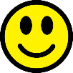 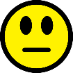 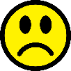 Vos remarques et suggestionsAvez-vous demandé le permis à 1€ par jour ?OuiNonAvez-vous demandé le permis à 1€ par jour ?Quelle formation avez-vous réalisée ?Permis BPermis AMFormation AACFormation CSFormation B78Permis A2Formation      125Formation A2 vers AFormation B96Post Permis   Quelle formation avez-vous réalisée ?Pourquoi avez-vous choisi notre établissement ?La proximitéLes prixLa qualité de l’enseignementL’amplitude horaireAutresPourquoi avez-vous choisi notre établissement ?ACCUEILQualité de l’accueilQualité des renseignements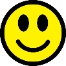 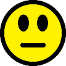 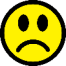 Qualité de la documentation mise à disposition papier et siteHoraires d’ouverture ENSEIGNEMENTPRATIQUE ET THEORIQUEQualité des leçonsPonctualité des rendez-vous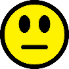 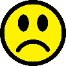 Disponibilité des rendez-vousEntente avec l’enseignantMoyens pédagogique mis à dispositionLe respect du parcours de formation et du programme Pour l’ensemble,  avez-vous été satisfait ?